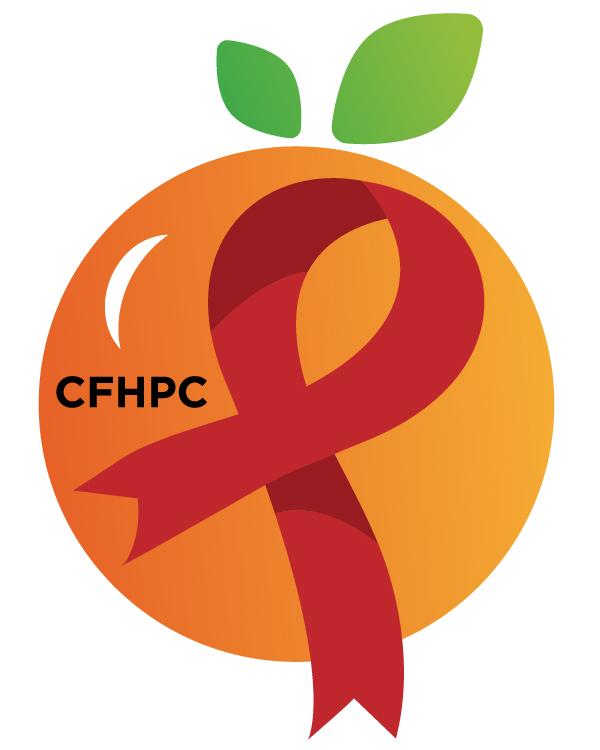 Service Systems & Quality Committee AgendaPlease silence all cell phones or keep usage to a minimumOnly the PLWH/A Representatives need to disclose their HIV status.all meetings are audio recordedJanuary 9th, 2019Heart of Florida United WayMission: To improve the quality of life of individuals with HIV disease by responding to their existing and emerging needs, and to provide educational and behavioral strategies to reduce and prevent the spread of HIV disease.Go To Meeting: https://global.gotomeeting.com/join/718434797Teleconference Line: +1 (224) 501-3412; Access Code: 718-434-797Planning Council SupportDavid Bent	407-835-0906 David.Bent@hfuw.org Melanie Cross	407 429-2216 Melanie.Cross@hfuw.orgAndres Acosta	407 429-2119 Andres.Acosta@hfuw.orgOrange County Website: www.ocfl.net/ryanwhiteFacebook: www.facebook.com/CentralFloridaHIVPlanningCouncil10:00 AMCall to OrderWelcome, Housekeeping & IntroductionsMoment of SilenceMaria Buckley10:00 AMVision StatementMission StatementConflict of InterestEarl Hunt 10:00 AMApproval of AgendaApproval of November 7th MinutesMaria Buckley10:00 AMRoberts Rules OverviewPCSOpen the floor for Public CommentAll Members10:15 AMReports Quarterly Part B Utilization ReportPurposeInfo SharingHamad Shivji & Jannira Velazquez Unfinished BusinessService Standard Tracking PlanMedicaid UpdateIntegrated Plan UpdatesNew BusinessService Standards Medical Case Management Outpatient Ambulatory Health Services (OAHS)Medical Nutritional Therapy DiscussReview/UpdateDiscussAll Members11:15 AM Leadership EvaluationsSet February’s AgendaVotingDiscussionAll MembersAnnouncementsNext Month’s Meeting: February 6th, 2020New Street Name, Same Locationat HFUW12:00 PMAdjournment